SAHRAALINY/Alaska/Remote | sahraali.com| sahra@sahraali.com | linkedin.com/in/sahraali621/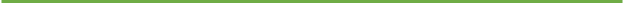 NON-PROFIT ASSOCIATE AND WRITEREngaging and innovative professional in non-profit sector with expertise in diversity, inclusion, writing, and editing.A seasoned Communications Manager and Journalist with a comprehensive background in diversity and inclusion, adept at creating impactful communications strategies and managing projects in non-profit settings. Well versed in leading initiatives that promote community engagement and social equity in the non-profit sector.CORE PROFICIENCIESNon-Profit Communications | Diversity, Equity, Inclusion and Accessibility (DEIA) | Presentation Delivery | Workshop Delivery | Strategic Planning & Leadership | Marketing and Branding| Public Relations | Project Management| Event Planning and Coordination | Social Media | Research| Content Management Systems
PROFESSIONAL EXPERIENCESenior Communications Specialist Consultant-March 2022-Present Pages for Good Health-Toronto CA-RemoteSpearhead communications strategies for BIPOC lead marketing agency in the health equity space, serving non-profit clients in the Greater Toronto region.Manage public relations campaigns for clients (Community Health Centers and local Hospitals)Develop Content to enhance community outreach and engagement.Research and analyze reports with goal of disseminating information for wide audiences and stakeholders in non-profit, government, and academia.Communications and DEI Producer Consultant Jan 2022-March 2022 Semester Cinema-Nantucket MACollaborated on a semester-long cinema project involving students from diverse universities.Implemented DEI strategies and co-taught courses on identity, enhancing the inclusive culture of the program.Assisted in productions office with special projects as assigned.Assisted in fundraising and marketing communications.
 Communications Production Manager-January 2021-February 2022Vermont Humanities Council, Montpelier VT/Remote
Oversaw print publications, email marketing, social media management, website edits, and event planning.Enhanced the council's community outreach and engagement through effective communication strategies.Collaborated with grants, programs, and literacy teams for internal and external communications needs.JOURNALISM AND FREELANCE WRITING	2011 to PresentContribute to notable publications like Reader's Digest, Outside Magazine, and Sierra Magazine, focusing on topics relevant to community, environment, and social issues
 DIVERSITY, EQUITY, & INCLUSION CONSULTANT                                          2016 to PresentPartner with schools, universities, NGOs, government, and private entities to facilitate racial literacy and diversity discussions.Develop and deliver tailored programs to promote inclusivity and understanding.EDUCATIONBachelor of Arts in Political Science with minors in Communications and English                         2013, Ohio UniversityPROJECT PORTFOLIO AND VOLUNTEER WORKCo-Director and Performer-Same Moon Play with Vermont Public Radio Sponsorship|Board Member Kingdom County Productions‘Meals on Wheels’ volunteer St. Johnsbury Vermont